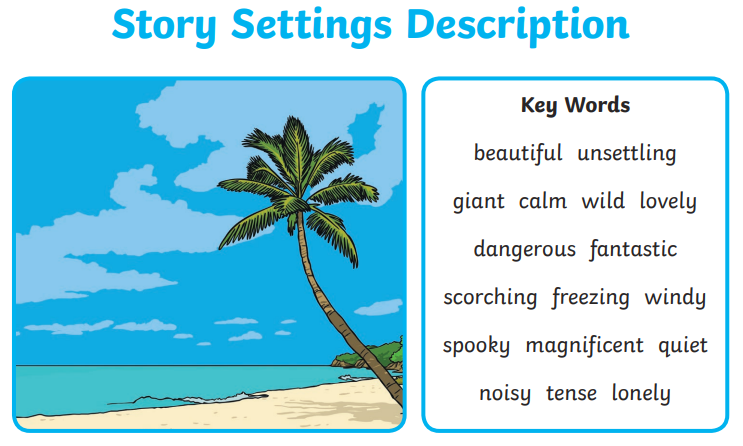 Write a paragraph describing this setting. The beach is…